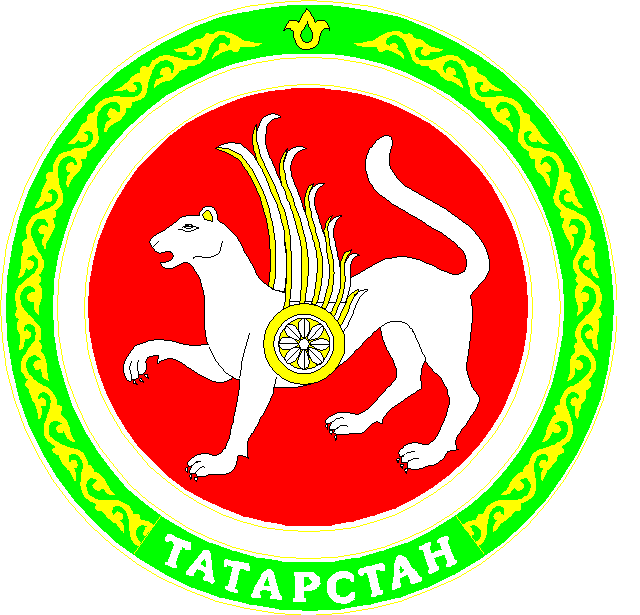 РЕШЕНИЕг.МамадышОб освобождении от полномочий членов участковых избирательных комиссий Мамадышского района Республики Татарстан с правом решающего голоса и назначении новых членов комиссий вместо выбывших.В соответствии с подпунктом «а» пункта 6, пунктом 11 статьи 29 Федерального закона «Об основных гарантиях избирательных прав и права на участие в референдуме граждан Российской Федерации», статьей 18 Избирательного кодекса Республики Татарстан, Порядком формирования резерва составов участковых комиссий и назначения нового члена участковой комиссии из резерва составов участковых комиссий, утверждённого постановлением Центральной избирательной комиссии Российской Федерации от 5 декабря 2012 года №152/1137-6 (в редакции постановления ЦИК России от 1 июня 2023 года № 116/923-8), территориальная избирательная комиссия Мамадышского муниципального района Республики Татарстан р е ш и л а:1. Освободить от полномочий члена участковой избирательной комиссии №1865 Мамадышского района Республики Татарстан с правом решающего голоса Сахаева Раиля Вакифовича, 10.02.1986 года рождения, предложенного для назначения в состав участковой избирательной комиссии Татарстанским региональным отделением политической партии "КОММУНИСТИЧЕСКАЯ ПАРТИЯ РОССИЙСКОЙ ФЕДЕРАЦИИ"», на основании личного заявления.2. Назначить в состав участковой избирательной комиссии №1865 Мамадышского района Республики Татарстан в качестве члена комиссии с правом решающего голоса из резерва составов участковых комиссий Галиева Рушана Рамазановича,  26.12.1991 года рождения, образование высшее профессиональное, методиста МБОУДО «Дом детства и юношества», государственным или муниципальным служащим не является, предложенного в состав комиссии Татарстанским региональным отделением политической партии "КОММУНИСТИЧЕСКАЯ ПАРТИЯ РОССИЙСКОЙ ФЕДЕРАЦИИ"».3. Освободить от полномочий члена участковой избирательной комиссии №1866 Мамадышского района Республики Татарстан с правом решающего голоса Насибуллину Айгуль Тюлегеновну, 11.03.1973 года рождения, предложенную  для назначения в состав участковой избирательной комиссии Республиканским общественным движением "Татарстан - новый век" - "Татарстан Яна гасыр", на основании личного заявления.4. Назначить в состав участковой избирательной комиссии №1866 Мамадышского района Республики Татарстан в качестве члена комиссии с правом решающего голоса из резерва составов участковых комиссий Лепешкину Екатерину Витальевну,  14.07.1974 года рождения, образование высшее профессиональное, учителя МБОУ «Лицей №2 имени академика К.А.Валиева г.Мамадыш, государственным или муниципальным служащим не является, предложенную в состав комиссии Республиканским общественным движением "Татарстан - новый век" - "Татарстан Яна гасыр".5. Направить настоящее решение в участковые избирательные комиссии №№1865, 1866  Мамадышского района Республики Татарстан.29 января 2024 года       № 14МППредседатель Смирнов П.А.МПМПСекретарьМахмутова И.Ю.